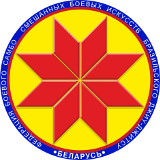 Турнир по бразильскому джиу-джитсу«Минск Open 2»ПРОТОКОЛ21 октября 2018,  Минск                                             NoGi, Male, Adult, White belt,  -79,5кгГлавный судья										А.А. Воронович1Митар Никита1553Трацевский Андрей3772Семенкевич Алексей261.    62.    43.    43.    88